Sziasztok A mai online óra terve a következő: Évszakok ismétlése- szóbanStruktúra ismétlése. (dátumok szóbeli használata) Számok ismétléseSorszámok ismétléseAkik nem tudnak velünk részt venni az órán vagy szeretnék átismételni rendesen amit tanultunk kérem, hogy csinalják meg ezeket a feladatokat. Ismételd át magadban az évszakokat. Csak 4 szó, ennek mennie kéne mindenkinekÍrd át a kövekzető rövid dátumokat a beszélt forma szerint, segítségnek használhatod a képet, amit mindig ideadok nektek. 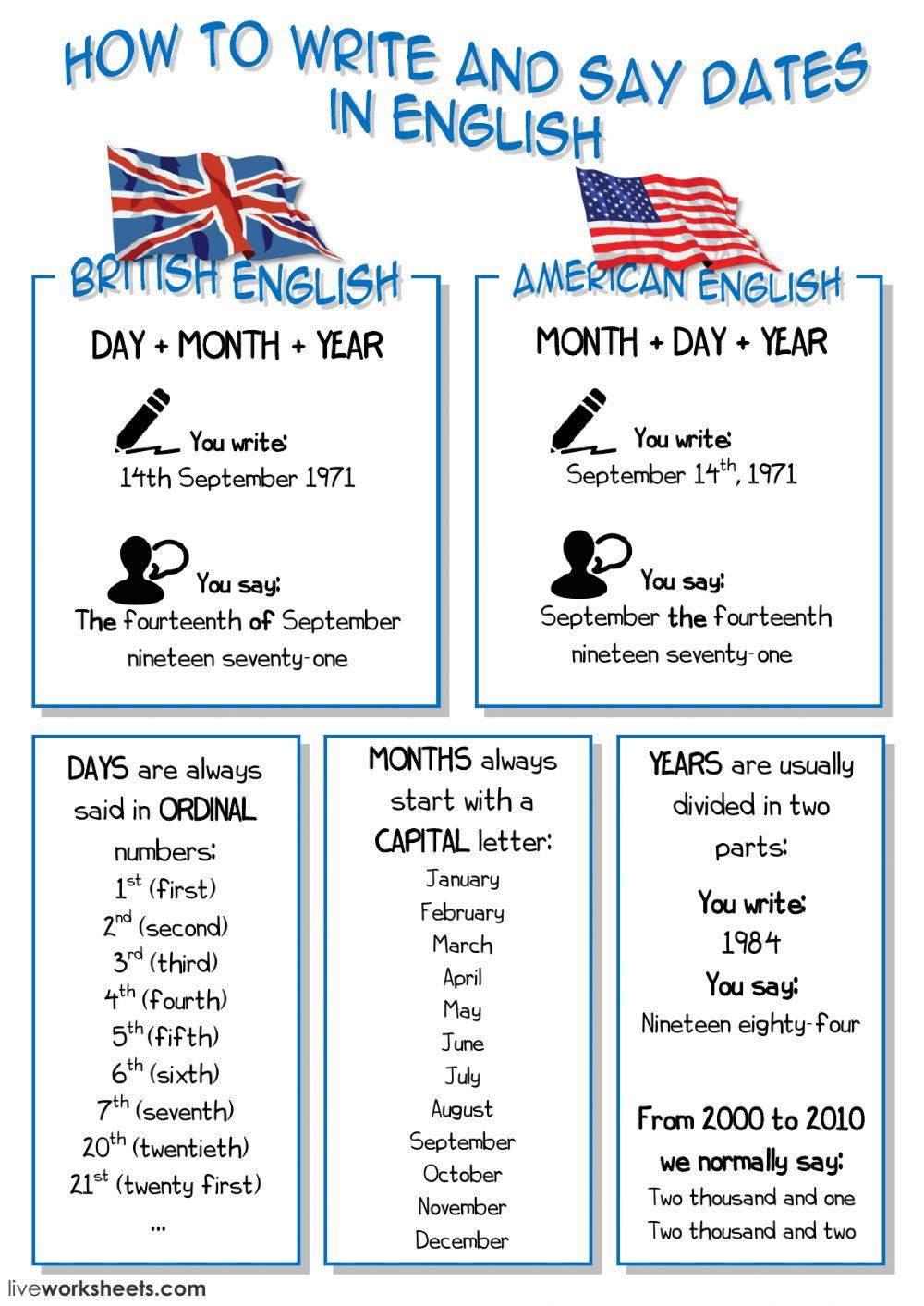 17th November-___________________________________15th February – _______________________________________31st December –  _______________________________________Írd át a következő hosszú dátumokat a beszélt forma szerint.12nd October 1903- _______________________________________27th March 2008-__________________________________________1st April 2052-_______________________________________________Írd le angolul a következő számokat:27-____________________15-____________________11-____________________19-______________________68-____________________72-_______________________93-______________________54-_______________________17-_______________________31-______________________Írd le a következő sorszámokat angolul: 7th-___________________9th-___________________3rd-___________________5th-____________________27th-__________________1th-__________________11th-__________________31th- ___________________19th-__________________2nd-___________________